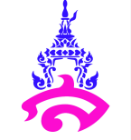 กำหนดการแผนการจัดการเรียนรู้กลุ่มสาระการเรียนรู้ศิลปะ  สาระ นาฏศิลป์ 		 ชั้นประถมศึกษาปีที่ 6รายวิชา นาฏศิลป์	( 1 ชั่วโมง / สัปดาห์ )	ภาคเรียนที่ 2 ปีการศึกษา 2563สัปดาห์แผนการจัดการเรียนรู้ / เนื้อหาเวลา(คาบ)1นาฏยศัพท์นาฏศิลป์ความหมายของนาฏยศัพท์นาฏยศัพท์ เช่น สอดมือ ผาลา จีบยาว  เป็นต้น12ภาษาท่านาฏศิลป์ความหมายของภาษาท่าภาษาท่า เช่น ท่าหลบ ท่ากลัว เป็นต้น13ทดสอบนาฏยศัพท์และภาษาท่าทดสอบนาฏยศัพท์ ได้แก่ สอดมือ ผาลา จีบยาว  ทดสอบภาษาท่า ได้แก่ ท่าหลบ ท่ากลัวทำใบงานที่ 1 การร่ายรำเบื้องต้น14การเคลื่อนไหวร่างกายตามจังหวะการทำท่าทางประกอบจังหวะในแบบต่างๆเช่น การถองสะเอว การยืดยุบ การย่ำเท้าและการถัดเท้า15ทดสอบการเคลื่อนไหวร่างกายตามจังหวะทดสอบจังหวะ “ตุ๊บทิงทิง” ได้แก่    ท่าถองสะเอว ท่ายืดยุบ ท่าย่ำเท้าทดสอบจังหวะ “ตุ๊บทิงทิง” ในท่าที่คิดขึ้นใหม่ทำใบงานที่ 2 เรื่อง การเคลื่อนไหวรร่างกายตามจังหวะ1(10 คะแนน)6เพลงปลุกกรุงศรีอยุธยาประวัติเพลงปลุกใจกรุงศรีเนื้อร้องประดิษฐ์ภาษาท่าและนาฏยศัพทย์ให้เหมาะสมกับเพลง1สัปดาห์แผนการจัดการเรียนรู้ / เนื้อหาเวลา(คาบ)7ทดสอบท่ารำเพลงปลุกกรุงศรีจากนาฏยศัพท์และภาษาท่าทดสอบเพลงกรุงศรีอยุธยานำเสนอการประดิษฐ์ท่ารำเพลงกรุงศรีทำใบงานที่ 3 เรื่องเพลงปลุกใจ18รำวงมาตรฐานประวัติเพลงหญิงไทยใจงามรำวงมาตรฐาน 10 เพลงเนื้อเพลงหญิงไทยใจงาม19รำวงมาตรฐานปฏิบัติท่ารำเพลงหญิงไทยใจงาม110ทดสอบรำวงมาตรฐานทดสอบเพลงหญิงไทยใจงามทำใบงานที่ 4 เรื่องหญิงไทยใจงาม111การแต่งกายนาฏศิลป์พื้นเมืองความหมายของนาฏศิลป์พื้นเมืองการแต่งกายภาคเหนือการแต่งกายภาคอีสานการแต่งกายภาคกลางการแต่งกายภาคใต้112การแต่งกายนาฏศิลป์พื้นเมืองทดสอบการแต่งกายพื้นเมืองทำใบงานที่ 5 การแต่งกายนาฏศิลป์พื้นเมือง1สัปดาห์แผนการจัดการเรียนรู้ / เนื้อหาเวลา(คาบ)13บุคคลสำคัญของนาฏศิลป์ไทยคุณครูลมุล  ยะมะคุปต์ท่านผู้หญิงแผ้ว สนิทวงศ์เสนีคุณครูอาคม สายาคม114บุคคลสำคัญของนาฏศิลป์ไทยนำเสนอผลงาน “โมบายบุคคลสำคัญ”115ละครสร้างสรรค์ความหมายของละครสร้างสรรค์องค์ประกอบของละครสร้างสรรค์ละครสร้างสรรค์ในรูปแบบต่างๆประดิษฐ์ละครสร้างสรรค์ในจินตนาการ116การแสดงนาฏศิลป์ไทยเพลงเทียนมีหมี่117หลักการวิเคราะห์และการวิจารณ์การแสดงความหมายของการวิเคราะห์และวิจารณ์หลักในการเคราะห์วิจารณ์นาฏศิลป์และละคร118หลักการวิเคราะห์และการวิจารณ์การแสดงวิเคราะห์และวิจารณ์เพลงปลุกใจ    ศึกบางระจันทำใบงานที่ 9 หลักการวิเคราะห์และการวิจารณ์การแสดง119สอบปลายภาค1